MAT – DIJELJENJE BROJEM 3  - 21.4.2020.Pogledati video, pogledati prezentaciju.https://www.youtube.com/watch?v=skaM9z2y28oUDŽBENIK 84. str RIJEŠITI ZNAM i PROUČITI.Napisati naslov u bilježnicu, zalijepiti i riješiti zadatke.Dijeljenje brojem 3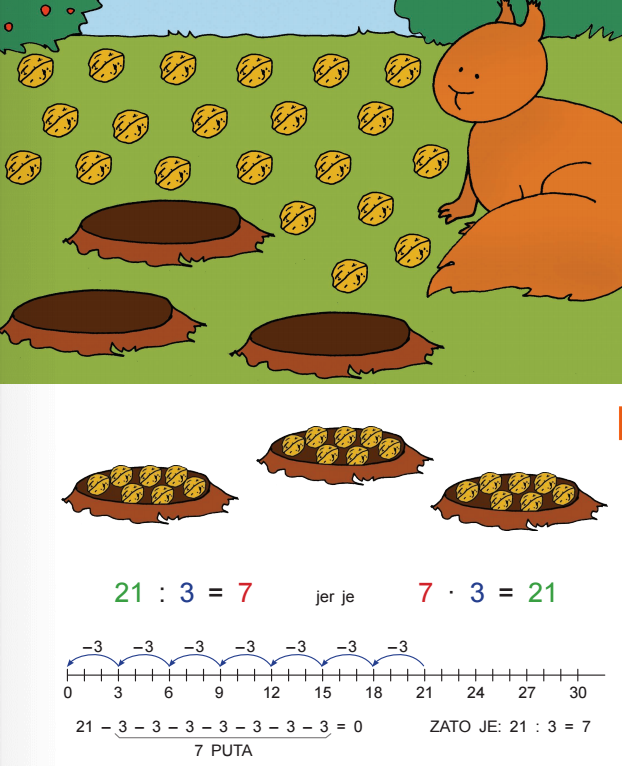 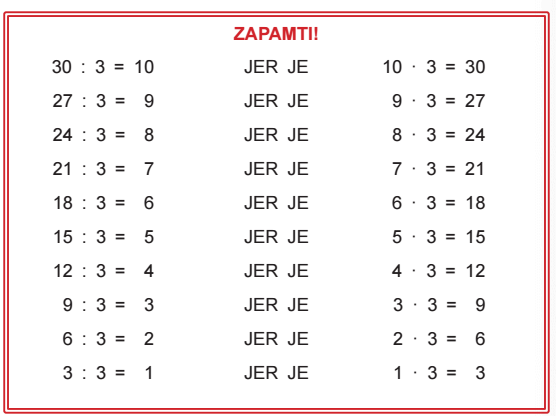 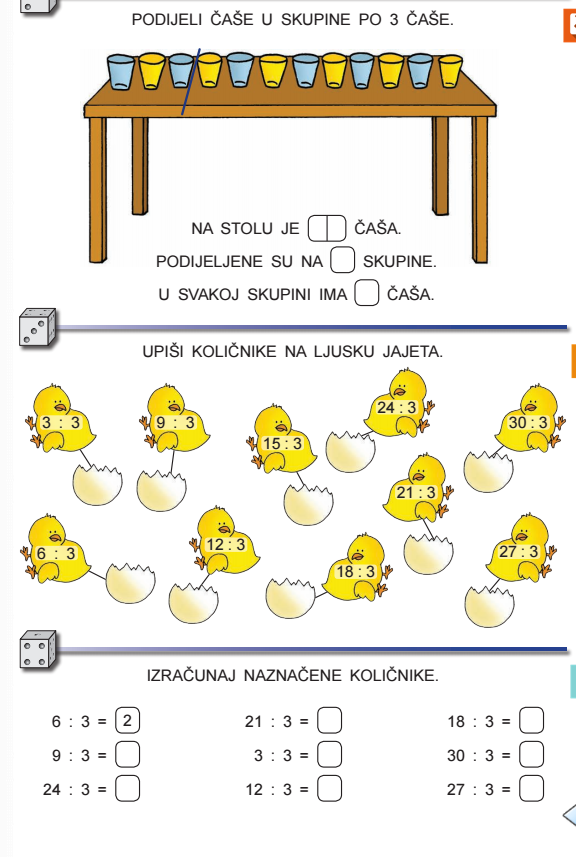 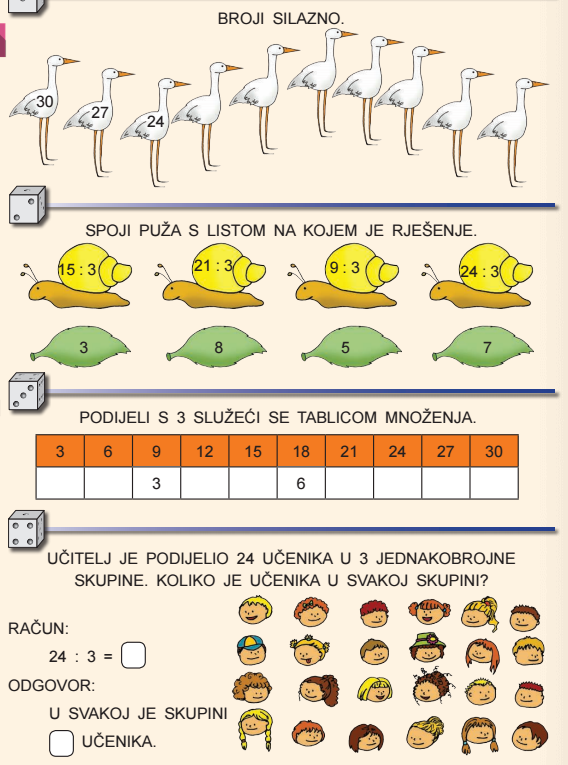 PONOVIMO:https://www.e-sfera.hr/dodatni-digitalni-sadrzaji/b9f10e47-de1a-4a9a-a55f-23ab101c08d6/https://hr.izzi.digital/DOS/1109/3228.html